Уважаемые жители сельского поселения Алябьевский!

Администрация сельского поселения Алябьевский начинает прием предложений для участия в конкурсном отборе инициативных проектов на территории поселения, реализуемых в 2024 году.
Дата начала приема заявок – 01.12.2023
Дата окончания приема заявок – 31.12.2023


Организатором конкурсного отбора является Администрация сельского поселения Алябьевский.

Подать заявку можно следующими способами:
- в письменной и устной форме по адресу: с.п. Алябьевский, ул. Токмянина, 15, второй этаж, приемная; график работы специалиста: понедельник – пятница, с 9:00 до 17:00;
- на электронную почту: alabievo.adm@mail.ru.

Инициативные проекты должны быть направлены на детство и юность, инклюзивность, патриотическое воспитание, брендирование территории, способствующие формированию активной гражданской позиции населения, здоровому образу жизни, воспитанию нравственности, толерантности, других социально значимых качеств.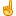 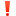 